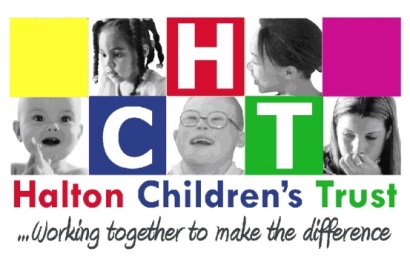 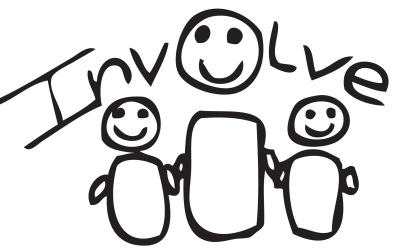 INVOLVE MINUTES25th January 2016 at Halton Lodge Children’s Centre  (Actions are in Bold)At the meeting Phil Mc Clure – Addaction, Youth Cabinet lead  Michelle Forder - Lead engagement Officer Children’s TrustChloe Buglass – Halton Family Voice ChairRachel Prime – Halton Libraries Irene Bramwell – Healthwatch HaltonLee Lapin – Cheshire Fire and Rescue Could not attendMichela Casey – Halton Carers centreRebecca Farell – Spoken and Heard, Young Carers Thomas Norris – Bright Sparks, HYC and Speak up not downJohn Hunt – Halton Speak OutVicky Jolly – NHS 5 BoroughsMatthew Walker – Youth Cabinet RepresentativePC3501 Jane Tetlow – Cheshire PoliceSara Jones – Participation lead CICCLuke McDonald – Youth Volunteer, AddactionDes Chow – engagement lead, Halton CCGWhat happened last time and matters arising It was discussed at the last meeting about young commissioner training that John Bucknall had offered, training to be arranged for the end of January 2016. Members raised that before completing training it would be good if it was decided what trained young people would then take part in.ie: what is the role of young commissioner?, when would they be part of commissioning process?, how often?. Members felt young commissioners who have completed training should be involved in more than just tender interviews, It was suggested that the process be discussed together to explore more ways the YP could be involved at all stages. MF to ask JB.    Action LogsMF to update Action log Outstanding actions are: Feedback needed from TH on youth involvement in Children’s safeguarding BoardCore Assets to update on Young Advisors projectFeedback on the Special Educational Needs and Disability(SEND) Personal Outcomes Evaluation Tool (Questionaire)   Future plans Members were informed that it has now been agreed that the post of Lead Engagement Officer is to be deleted. This is due to ongoing local authority savings that need to be made. Members were asked if they want to continue INVOLVE and if so in what capacity.The group were concerned with how it would work. There is also a merge of the Children’s Trust Board and Executive Board so members wanted to know how the structures would work and how would INVOLVE be included.Further concerns that if INVOLVE is not attached and supported by the council that not as many people would use it. INVOLVE’s agenda is generated by professionals attending meetings which in turn generates further agenda items. Members were concerned that during MF’s maternity leave there were no agenda items as the interest was not being generated at meetings. Meetings were cancelled as a result and members stopped attending the meeting.  Members at the meeting stated that they would like to continue and it was a good place to share information and work together. Professionals at the meeting stated that it was a really good way to get ideas and work creatively with young people.Partners were willing to offer rooms for the meetings.It was asked if there were other officers who could offer support ie: policy officers (like when Mark, supported the group)    MF to pass on questions, concerns and ideas.         AOB  The library updated on groups that they run for young people age 14-25 years that plan activities for younger library members. This has worked well rather than having a group just for teens and wondering what to do in that group. The YP enjoy planning events for younger members and thrive on the responsibility, currently they are looking at a digital event, learning how to code and creating a mascot. They also support the summer reading event. Contact is Nicola Lamb. Nicola.lamb@halton.gov.ukThe Runcorn group is very active but they have struggled to recruit into the Widnes group. It was suggested to work with some of the youth club groups from CRMZ or Riverside College may help with promotion. Rachel mentioned some issues with groups of YP in the library causing trouble, this has not happened in the past but started about 5 months ago when weather got cold.  The libraries want the YP to use the library but have to throw them out when incidents escalate. It was suggested as a possibility that some youth workers work with YP in the library at peak problem times. PMc to take back to addaction.   Next INVOLVE meeting is Thursday 25th February 2016 4-6pm Kingsway Learning Centre, Room 13 